Памятка туристу (Черногория)ПРОСИМ ОБРАТИТЬ ВНИМАНИЕ:
- загранпаспорт должен иметь срок действия минимум 6 месяцев с момента окончания поездки.
- Необходимо иметь при себе по 2 копии бланка авиабилета, т.к. в аэропорту на каждом полетном участке по 1-ому бланку будут забирать для отчетности.
- Представители пограничного контроля имеют право потребовать от иностранца предъявить доказательство платежеспособности необходимой для пребывания в Черногорию, из расчета 50 евро на каждый день пребывания в Черногории. Как подтверждение наличия денежных средств принимаются так же кредитные карточки с распечаткой остатка суммы из банкомата, банковское подтверждения, чеки и другие документы, которые доказывают наличие необходимой суммы.
- Не облагаются таможенными сборами следующие ввозимые в Черногорию товары: 200 сигарет, 1 л алкогольных напитков, 1 кг кофе или чая.- При выезде за рубеж несовершеннолетнего ребенка с обоими родителями, необходимо иметь оригинал свидетельство о рождении ребенка и оригинал свидетельство о браке.
- если ребенок путешествует без родителей либо с одним из родителей - нотариально заверенное разрешение на выезд за границу ребенка от каждого из родителей, не участвующего в поездке и свидетельство о рождении ребенка; если у родителей разные фамилии – свидетельство о рождении ребенка.Инфо-лист Черногория АнкораЗавтрак, как правило, в 07:00, а ужин в 19:00;

Как звонить из номера представителю? - 0 - 068/069/067 номер телефона;
Как звонить с мобильного телефона представителю? - 00382 68/69/67 номер представителя.

Viber: +6612701885
Внимание! Напоминаем, что все звонки из Вашего номера являются платными.Внимание! Русскоязычный представительский сервис предоставлен компанией ANCORA d.o.o. (Встреча и проводы в аэропорту, организация и проведение информационных встреч, продажа экскурсий, аренда автомобилей). Представитель компании доступен Вам 24 часа в день, 7 дней в неделю. Не смотря на это, убедительно просим Вас после 23:00 и до 09:00 звонить только в случае крайней необходимости.Как заказать экскурсии? - Это можно сделать на встрече с нашим представителем. Просим учесть, что экскурсии желательно заказать на первой встрече, т.к. группы набираются исходя из вместимости транспорта (например, если в автобусе 50 мест и группа полностью скомпонована, то для желающих поехать на эту экскурсию после проведения всех встреч места не подтвердят). Внимание! В день прилета или на следующий день наши представителю будут проводить ПЕРВУЮ, ОБЯЗАТЕЛЬННУЮ ИНФОРМАЦИОННУЮ ВСТРEЧУ! На которой Вы Вы сможете: Получить подробную информацию о порядке обратного трансфера в день выезда, информацию о месте Вашего пребывания, расписание встреч с представителем нашей компании, заказать экскурсии или взять в аренду автомобиль! (дни и время начала экскурсий уточняйте у представителя принимающей фирмы)ПРОСИМ ОБРАТИТЬ ВНИМАНИЕ:- загранпаспорт должен иметь срок действия минимум 6 месяцев с момента окончания поездки.

- Представители пограничного контроля имеют право потребовать от иностранца предъявить доказательство платежеспособности необходимой для пребывания в Черногорию, из расчета 50 евро на каждый день пребывания в Черногории. Как подтверждение наличия денежных средств принимаются так же кредитные карточки с распечаткой остатка суммы из банкомата, банковское подтверждения, чеки и другие документы, которые доказывают наличие необходимой суммы.
- Не облагаются таможенными сборами следующие ввозимые в Черногорию товары: 200 сигарет, 1 л алкогольных напитков, 1 кг кофе или чая.- При выезде за рубеж несовершеннолетнего ребенка с обоими родителями, необходимо иметь оригинал свидетельство о рождении ребенка и оригинал свидетельство о браке.
- если ребенок путешествует без родителей либо с одним из родителей - нотариально заверенное разрешение на выезд за границу ребенка от каждого из родителей, не участвующего в поездке и свидетельство о рождении ребенка; если у родителей разные фамилии – свидетельство о рождении ребенка.Инфо-лист Черногория VIPTURS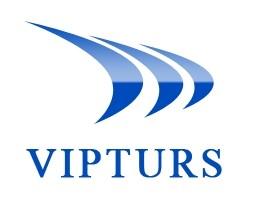 Документы
Полный пакет документов, которые должны быть у Вас на руках, для посещения Черногории состоит из: загранпаспорта, авиабилета, ваучера, страхового полиса, а также доверенности на ребенка и свидетельства о рождении (при необходимости). Пожалуйста, убедитесь перед поездкой в том, что у Вас есть все эти документы. Документы Вы также можете получить у представителя вашей компании непосредственно в офисе компании. 
ВАЖНО: При выезде за границу детей до 18 лет с близкими родственниками или знакомыми (без сопровождения родителей) необходимо иметь на паспортном контроле нотариально заверенное согласие родителей на данную поездку, а также свидетельство о рождении ребенка. Если ребенок выезжает за границу в сопровождении одного из родителей, следует иметь на паспортном контроле нотариально заверенное согласие второго родителя на данную поездку и свидетельство о рождении ребенка. Также, если ребенок вписан в загранпаспорт и ему уже исполнилось 5лет, должна быть вклеянная фотография и печать на ней. Просим принять во внимание, что ответственность за действительность Ваших загранпаспортов Вы несете сами. В случае не прохождения Вами паспортного контроля, никакие претензии по этому поводу турфирмой не принимаются. Туроператор не несёт ответственность за возможные задержки прохождения пограничного контроля по вине сотрудников таможенно-паспортных служб. 
В аэропорту 
Убедительно просим Вас прибыть в аэропорт не менее чем за 2 часа до вылета! При вылете из аэропорта Вам необходимо иметь весь полученный Вами пакет документов и предъявлять их по требованию служб аэропорта при прохождении таможенного контроля, регистрации на рейс и паспортного контроля.
Согласно действующему Законодательству вывоз наличной валюты за пределы страны без письменного декларирования разрешен в размере до 10 000 долларов на каждого из туристов или эквивалент этой суммы в другой иностранной валюте. Рекомендуем также, задекларировать при вылете из страны все ценные предметы, принадлежащие Вам (золотые украшения, драгоценности, дорогую фото-видео аппаратуру). На стойке регистрации Вы сдаете Ваши вещи в багаж (кроме ручной клади) и авиакомпания выдает Вам посадочный талон с указанием номера места в самолете. Затем Вам необходимо подняться на эскалаторе на второй этаж и пройти пограничный контроль. После пограничного контроля Вы дожидаетесь приглашения на посадку в самолет.
В аэропорту Тиват
Для въезда в Черногорию необходимо иметь туристический ваучер, который является основанием для безвизового въезда в страну. Вам необходимо пройти к стойке с надписью “PASSPORT CONTROL” для прохождения паспортного контроля. После прохождения паспортного контроля и получения багажа у выхода из аэропорта Вас ожидает представитель принимающей стороны с табличкой "VIPTURS". После отметки у представителя Вам будет организован трансфер до отеля, указанного в Вашем ваучере. По дороге в отель Вам будет предоставлена общая информация о Черногории, об особенностях страны, национальных традициях, курсе местной валюты и т.п. Также наш представитель проследит за Вашим поселением и назначит встречу в холле отеля или виллы, на которой Вы сможете получить информацию об экскурсиях, о времени нахождения представителя в отеле, а, также, его номере телефона для связи.



Страховой случай 
В случае, если во время Вашего отдыха с Вами произошел страховой случай, то Вам необходимо обратиться к врачу в отеле или в другом месте, предварительно позвонив в представительство страховой компании по телефонам указанным в вашем страховом полисе. Сообщите русскоговорящему оператору Ваше местонахождение и номер страхового полиса. В этом случае, все вопросы об оплате Вашего медицинского обслуживания страховая компания возьмет на себя. Детальную информацию об условиях страхования и правилах поведения при возникновении страхового случая Вы можете получить из Вашего страхового полиса.
Обратный вылет 
За один день до Вашего обратного вылета наш представитель в отеле предупредит Вас о времени, когда Вам будет организован обратный трансфер в аэропорт. Вам необходимо будет находиться в указанное время на рецепции отеля. При вылете из аэропорта Тиват, из документов Вам достаточно иметь при себе загранпаспорт и обратный билет, по которому на стойке регистрации Вы получите посадочный талон с указанным номером места в самолете. 
Основная информация по Черногории:
Расположение: на Балканском полуострове в центре Средиземноморья, граничит на северо-западе с Хорватией, на востоке с Сербией, а по морю – с Италией. 
Время: разница с Киевом – минус один час, с Москвой – минус 2 часа летом и минус 3 часа зимой. 
Столица: Подгорица (100 тысяч жителей). Древняя столица – Цетинье (20 тысяч жителей).
Население: 650 тысяч жителей. 
Площадь: 13 812 кв.км. 
Религия: православие.
Язык: сербскохорватский.
Виза: не нужна (на срок до 90 дней гражданам Украины и 30 дней гражданам России и Беларуси) в случае авиаперелёта. Для проезда автобусом или поездом виза открывается в посольстве государства, через которое едете транзитом. 
Денежная единица: ЕВРО. Бумажные купюры 5, 10, 20, 50, 100, 200 и 500 евро. Металлические деньги 1, 2, 5, 10, 20, 50 центов, 1 и 2 евро. К оплате принимаются кредитные карточки DINERS, VISA. Иностранцы могут ввозить неограниченное количество евро с обязательным предъявлением по прибытии, так как вывоз из Черногории разрешён только 500 евро, если при въезде не предъявлена большая сумма.
Банки: работают с 8.00 до 16.00, в субботу до 13.00, воскресенье – выходной.
Магазины: обычно с 9.00 до 21.00, в туристический сезон работают допоздна. 
Климат: средиземноморский – апрель, май, октябрь +22+26, июнь,сентябрь +28, июль,август +30. 
Связь: полиция 122, пожарная охрана 123, скорая помощь 124, инфо 1181. Выход на международную линию 99 (00). Два оператора мобильной связи: Теленор-069 и Т-мобайл-067. Роуминг возможен. Наиболее дешёвый вариант звонков за границу из почтового отделения по карточкам MonteCard.
Электричество: 220 V.
Прокат авто: выгоднее всего на срок от 5 дней, для оформления достаточно водительских прав и стаж вождения не менее 4 года.
Безопасность: гарантирована полная и абсолютная. Полиция встречается редко. Достаточно “людей в штатском”. Краж нет. Простые черногорцы часто и с удовольствием готовы помочь.
Черногория –страна успешно развивается, строятся новые отели и виллы. Свидетельство тому – переход Черногории на евро и готовящееся вступление в Евросоюз. Удачный выбор для любителей активного вида отдыха: прокат велосипедов, мотороллеров, автомобилей, на пляже – водных мотоциклов, катамаранов, водных лыж, парашютов. Есть возможность самостоятельно прогуляться по горным тропинкам и морским набережным, по узеньким улочкам старого города. Bезде Вы сможете наслаждаться чарующими видами первозданной природы.
География.
Поверхность в основном гористая, хребты Динарского нагорья Дурмитор, Синявина, Беласица с наибольшей вершиной - Боботов Кук, 2522 м (для сравнения: Говерла в Карпатах высотой 2061 м). Небольшие равнины около рек Зета, Морача, Лима и Скадарского озера. На севере густые леса и пастбища. Побережье Адриатики богато живописными заливами, островами и полуостровами. 
Заповедник Београдска Гора – самый большой девственный лес в Южной Европе.
Каньон реки Тара – самый протяжённый и глубокий в Европе.
Скадарское озеро – самый большой резервуар питьевой воды в Европе.
Боко-Которский залив – самый большой фьорд Средиземноморья, жемчужина Адриатики.
Остров Святой Стефан – единственный в мире город-отель, известный далеко за пределами страны.
Самое старое в Европе оливковое дерево, возраст которого насчитывает более 2500 лет.
Самые известные морские курорты: Будва, Св.Стефан, Бечичи, Петровац, Милочер, Сутоморе.
Зимние горнолыжные центры: Жабляк, Колашин и Зета.
Десять заповедей черногорца:
Советы и рекомендации.
Что взять с собой: мыло, шампунь, фен, полотенце для пляжа. Это есть в отелях, но нет в виллах.
В июле-августе в период с 13.00 до 17.00 очень жарко, поэтому семьям с маленькими детьми лучше воздержаться от прогулок и загара на пляже. Старайтесь быть в тени. Возьмите с собой защитные кремы. При наличии кондиционера будьте внимательны – не переохлаждайте ребёнка! Резкий перепад температур может привести к простуде. Лекарства в Черногории очень дорогие! Возьмите в дорогу таблетки от головной боли, температуры, расстройства желудка и др. В страховых случаях сохраняйте все счета и квитанции. Телефон скорой помощи 94. При наступлении страхового случая в первую очередь связывайтесь с представителем принимающей стороны, мобильный телефон которого Вы получите по прибытии.
Общественные пляжи бесплатные. Вход на платный пляж Могрен в Будве 1,5 евро. Прокат зонтиков и шезлонгов от 5 до 10 евро. 
Экскурсии: практически все экскурсии предполагают пешеходные прогулки, некоторые из них c прохождением по горным дорогам, поэтому НАСТОЯТЕЛЬНО РЕКОМЕНДУЕМ взять закрытую спортивную обувь и длинные легкие брюки. При отказе от экскурсии день в день – деньги не возвращаются, за день-два – возможен частичный возврат денег. 
Некоторые цены: палачинки (блины) от 1.5 евро, вешалица (большой бутерброд с мясом, овощами и приправами) 2 евро, большой кусок пиццы 1,5 евро, соки от 1,5 евро, бананы 0,8 евро/кг, яблоки 1,3-1,8 евро/кг, мороженное 0,5 евро, варёная колбаса 5,5 евро/кг, салями 7,5 евро/кг, батон 0,35 евро, сигареты «Винстон» 1,2 евро, «Монте Карло» 0,9 евро, «Мальборо» 1,6 евро; пиво 0,5л «Никшичка» 1 евро, пиво 0,3л «Ник Голд» 1,5 евро; вино «Вранац» 0,7л от 2 до 5 евро, в зависимости от года изготовления (рекомендуем 1999 года!); водка 0,7л 5 евро; 
в ресторане: бифштекс 7 евро; мясо 6,5 евро; рыба 10 евро; пршут 4,5 евро; плескавице 4 евро; порции вино 50 г 0,8 евро; водка «Смирноф», «Абсолют» 2,2 евро; ром 1 евро; коктейль «Секс на пляже» 5 евро; бутылочка «Кока-Колы» 1,5 евро; обеденный суп 1,5-2 евро, салат+горячее блюдо+200г вина 10 евро, омлет с сыром и ветчиной 2,5 евро, маслины 2 евро, десерт 1,6-3 евро.
Такси: Бечичи-Будва 5-7 евро, Милочер-Будва 15 евро; Св.Стефан-Будва 20 евро. Маршрутки (Комби-такси) Сутоморе-Будва 3 евро. Ходит в сезон с 7 утра до 3 ночи каждые 20 минут. Рейсовые автобусы по Ядранскому пути ходят каждый час, в сезон – чаще, проезд 2-5 евро. 
Уважаемые господа!
Рекомендуем Вам взять в путешествие ксерокопии своих заграничных паспортов.После прибытия в гостиницу Вам нужно предъявить на RECEPTION ваучер и паспорт. Если вы прибываете в отель до 12-00, ваш номер может быть еще не освобожден выезжающими гостями или не убран, в связи с чем, ваше расселение может быть задержано на несколько часов.
Также обращаем ваше внимание на то, что предоставление номера на определенном этаже или в определенной части отеля находится ИСКЛЮЧИТЕЛЬНО в компетенции сотрудников отеля. Расположение номера по вашему желанию может быть предоставлено только при наличии свободных мест в гостинице.
В день вылета необходимо освободить номер до 10.00 (В некоторых отелях до 12.00)Внимание! По законодательству Республики Черногория. Представителю компании запрещено оказывать медицинские услуги и консультаций, выступать переводчиком в медицинских учреждениях, а также перевозить пассажиров на корпоративном и личном транспорте к медицинским учреждениям. Все вопросы, связанные с медицинской помощью решаются туристом через страховую компанию по телефонам указанным в страховом полюсе.Внимание! Действие страхового полюса не распространяется на несчастные случаи произошедшие на экскурсиях купленных не у официальных представителей Компании!!! Все сделки по покупке услуг и товаров совершенные через представителей компании на территории Черногории находятся под юрисдикцией законодательства Республики Черногория. Жалобы и претензии направляются в письменной форме в адвокатскую службу компании Ancorad.o.o. (Fax.: + +38233452900)ОТЕЛЬ/ВИЛЛАМоб. тел. представителя принимающей фирмыБудваОТЕЛЬ/ВИЛЛАМоб. тел.представителя принимающей фирмыАэропот Трансферы и экскурсииРазмещение+38269192242+38269774422+38269940448,+38269347663Номер телефона представителя, который будет закреплен за отель или виллу, где проживают туристы, гости получат в информационном конверте в аэропорту.